                                                              ΕΡΤ Α.Ε.ΥΠΟΔΙΕΥΘΥΝΣΗ ΔΙΕΘΝΩΝ ΤΗΛΕΟΠΤΙΚΩΝ ΠΡΟΓΡΑΜΜΑΤΩΝΔΟΡΥΦΟΡΙΚΟ ΠΡΟΓΡΑΜΜΑ         Εβδομαδιαίο    πρόγραμμα  12/08/17 -  18/08/17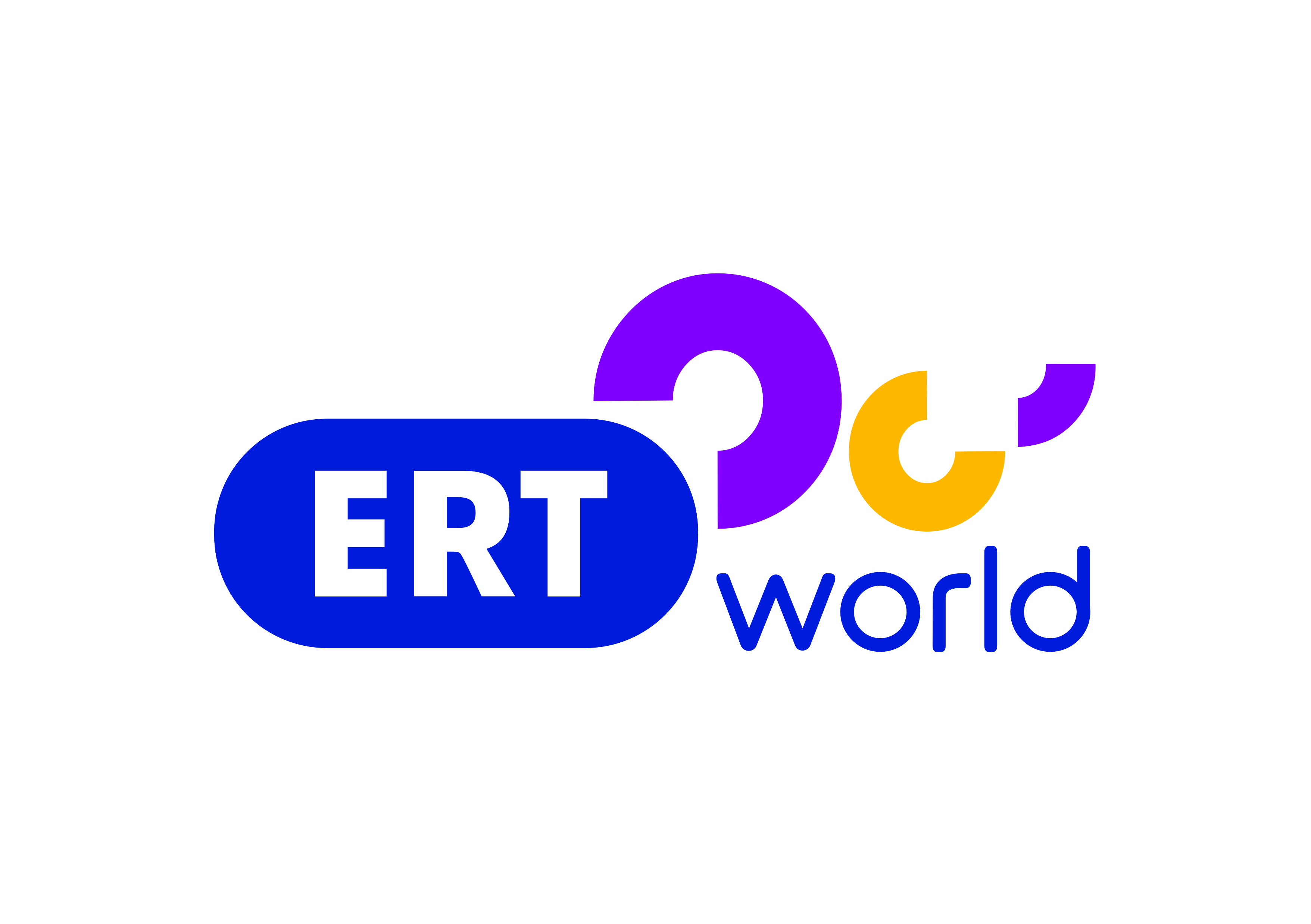  Σύνθεση και Ροή Προγράμματος                                 ΣΑΒΒΑΤΟ   12/807.00        ΜΑΖΙ ΤΟ ΣΑΒΒΑΤΟΚΥΡΙΑΚΟ10.00       ΤΑΞΙΔΕΥΟΝΤΑΣ ΣΤΗΝ ΕΛΛΑΔΑ11.00        ΤΑ ΕΠΑΓΓΕΛΜΑΤΑ ΤΗΣ ΘΑΛΑΣΣΑΣ12.00        ΔΕΛΤΙΟ ΕΙΔΗΣΕΩΝ12.30        ΤΟΠΙΚΕΣ ΚΟΥΖΙΝΕΣ13.30         ΔΙΑΣΠΟΡΑ      15.00        ΔΕΛΤΙΟ ΕΙΔΗΣΕΩΝ16.00        ΣΤΟΥΣ ΗΧΟΥΣ ΤΟΥ ΜΠΙΓΚ ΜΠΕΝ17.00         ONE WAY TICKET 18.00         ΔΕΛΤΙΟ ΕΙΔΗΣΕΩΝ18.15         20ος ΑΙΩΝΑΣ ΕΠΙΛΟΓΕΣ18.30         SOCIAL GROWTH19.00         ΜΟΥΣΙΚΕΣ ΤΟΥ ΚΟΣΜΟΥ20.00          ΒΟΤΑΝΑ , ΚΑΡΠΟΙ ΤΗΣ ΓΗΣ      20.55          ΚΕΝΤΡΙΚΟ ΔΕΛΤΙΟ ΕΙΔΗΣΕΩΝ22.00          24 ΩΡΕΣ ΣΤΗΝ ΕΛΛΑΔΑ23.00          ΔΙΓΑΜΜΑ--------------------------------------------------------------------------------------      00.00         ΔΙΑΣΠΟΡΑ01.30         ONE WAY TICKET02.30         ΣΤΟΥΣ ΗΧΟΥΣ ΤΟΥ ΜΠΙΓΚ ΜΠΕΝ03.30         SOCIAL GROWTH04.00         ΜΟΥΣΙΚΕΣ ΤΟΥ ΚΟΣΜΟΥ05.00         ΒΟΤΑΝΑ , ΚΑΡΠΟΙ ΤΗΣ ΓΗΣ          06.00         24 ΩΡΕΣ ΣΤΗΝ ΕΛΛΑΔΑ07.00         ΔΙΓΑΜΜΑ                                                ΚΥΡΙΑΚΗ     13/808.00          ΘΕΙΑ ΛΕΙΤΟΥΡΓΙΑ  10.30          ΜΟΥΣΙΚΗ ΠΑΡΑΔΟΣΗ11.30          ΠΟΔΗΛΑΤΟ ΠΑΝΤΟΥ12.00          ΔΕΛΤΙΟ ΕΙΔΗΣΕΩΝ12.30          ΕΛΛΗΝΩΝ ΔΡΩΜΕΝΑ          13.00          ΤΟ ΑΛΑΤΙ ΤΗΣ ΓΗΣ15.00          ΔΕΛΤΙΟ ΕΙΔΗΣΕΩΝ 16.00           ΠΡΟΣΩΠΙΚΑ17.00          28 ΦΟΡΕΣ ΕΥΡΩΠΗ  18.00           ΔΕΛΤΙΟ ΕΙΔΗΣΕΩΝ 18.15           20ος ΑΙΩΝΑΣ ΕΠΙΛΟΓΕΣ18.30           ΕΣ ΑΥΡΙΟΝ ΤΑ ΣΠΟΥΔΑΙΑ – ΠΟΡΤΡΕΤΑ ΤΟΥ ΑΥΡΙΟ19.00           ΤΑ ΣΤΕΚΙΑ        20.00           ΤΑΞΙΔΕΥΟΝΤΑΣ ΣΤΗΝ ΕΛΛΑΔΑ          20.55           ΚΕΝΤΡΙΚΟ ΔΕΛΤΙΟ ΕΙΔΗΣΕΩΝ           22.00          ΣΤΗΝ ΥΓΕΙΑ ΜΑΣ----------------------------------------------------------------------------------------------01.00          ΜΟΥΣΙΚΗ ΠΑΡΑΔΟΣΗ02.00          ΠΟΔΗΛΑΤΟ ΠΑΝΤΟΥ02.30          ΕΣ ΑΥΡΙΟΝ ΤΑ ΣΠΟΥΔΑΙΑ – ΠΟΡΤΡΕΤΑ ΤΟΥ ΑΥΡΙΟ03.00          ΠΡΟΣΩΠΙΚΑ04.00          28 ΦΟΡΕΣ ΕΥΡΩΠΗ05.00          ΤΑ ΣΤΕΚΙΑ06.00          ΤΑΞΙΔΕΥΟΝΤΑΣ ΣΤΗΝ ΕΛΛΑΔΑ                               ΔΕΥΤΕΡΑ   14/8
07.00           ΚΑΛΟΚΑΙΡΙΝΗ ΕΝΗΜΕΡΩΣΗ10.00           ΤΑΞΙΔΕΥΟΝΤΑΣ ΜΕ ΤΗ ΜΑΓΙΑ11.25           ΠΡΟΒΑ ΓΑΜΟΥ  12.00            ΔΕΛΤΙΟ ΕΙΔΗΣΕΩΝ  12.30            Ο ΑΝΔΡΟΚΛΗΣ ΚΑΙ ΤΑ ΛΙΟΝΤΑΡΙΑ ΤΟΥ13.30            ΑΓΡΟWEEK14.30            ΧΩΡΙΣ ΕΡΩΤΗΣΗ 
15.00            ΔΕΛΤΙΟ ΕΙΔΗΣΕΩΝ  16.00           TOP STORIES18.00            ΔΕΛΤΙΟ ΕΙΔΗΣΕΩΝ18.15            Η ΖΩΗ ΜΟΥ , Η ΥΓΕΙΑ ΜΟΥ18.50            ΠΑΡΑΣΚΗΝΙΟ19.50            Η ΜΗΧΑΝΗ ΤΟΥ ΧΡΟΝΟΥ20.55           ΚΕΝΤΡΙΚΟ ΔΕΛΤΙΟ ΕΙΔΗΣΕΩΝ22.00          Ο ΚΟΣΜΟΣ ΤΩΝ ΣΠΟΡ (Μ)23.00           ERT3.GR    (Μ)-----------------------------------------------------------------------------------00.30          Ο ΑΝΔΡΟΚΛΗΣ ΚΑΙ ΤΑ ΛΙΟΝΤΑΡΙΑ ΤΟΥ01.20          AGROWEEK02.15          ΧΩΡΙΣ ΕΡΩΤΗΣΗ02.45          ΠΡΟΒΑ ΓΑΜΟΥ   03.15          TOP STORIES05.00          ΠΑΡΑΣΚΗΝΙΟ06.00          Η ΜΗΧΑΝΗ ΤΟΥ ΧΡΟΝΟΥ                                ΤΡΙΤΗ        15/806.00           ΠΑΝΑΓΙΑ  Η  ΠΕΛΑΓΙΝΗ08.00           ΠΑΝΗΓΥΡΙΚΗ ΑΡΧΙΕΡΑΤΙΚΗ ΘΕΙΑ ΛΕΙΤΟΥΡΓΙΑ11.15           ΣΤΑ ΜΟΝΟΠΑΤΙΑ ΤΗΣ ΠΑΡΑΔΟΣΗΣ12.00           ΔΕΛΤΙΟ ΕΙΔΗΣΕΩΝ12.15           ΕΝΤΟΣ ΑΤΤΙΚΗΣ12.30           ΕΤΣΙ ΓΙΟΡΤΑΖΟΥΝ ΟΙ ΕΛΛΗΝΕΣ13.00            ΤΟ ΑΛΑΤΙ ΤΗΣ ΓΗΣ15.00           ΔΕΛΤΙΟ ΕΙΔΗΣΕΩΝ 16.00           ΑΚΟΛΟΥΘΩΝΤΑΣ ΤΑ ΠΑΛΙΑ ΣΗΜΑΔΙΑ  (Παναγία Σουμελά – Πόντος)16.40           ΟΙ ΚΑΒΑΛΑΡΗΔΕΣ ΤΗΣ ΠΑΝΑΓΙΑΣ17.10           ΦΩΤΕΙΝΑ ΜΟΝΟΠΑΤΙΑ (Τήνος-Το νησί της Κυρίας των Αγγέλων)18.00           ΔΕΛΤΙΟ ΕΙΔΗΣΕΩΝ18.15           Η ΖΩΗ ΜΟΥ , Η ΥΓΕΙΑ ΜΟΥ18.50          ΠΑΡΑΣΚΗΝΙΟ 19.50          Η  ΜΗΧΑΝΗ  ΤΟΥ  ΧΡΟΝΟΥ20.55           ΚΕΝΤΡΙΚΟ ΔΕΛΤΙΟ ΕΙΔΗΣΕΩΝ22.00           ΜΟΥΣΙΚΟ ΠΡΟΓΡΑΜΜΑ  (ΣΤΟΝ ΚΑΙΡΟ ΤΗΣ ΑΘΗΝΑΣ)- Δ.ΝΑΧΜΙΑΣ--------------------------------------------------------------------------------00.45          ΣΤΑ ΜΟΝΟΠΑΤΙΑ ΤΗΣ ΠΑΡΑΔΟΣΗΣ01.30          ΕΤΣΙ  ΓΙΟΡΤΑΖΟΥΝ  ΟΙ  ΕΛΛΗΝΕΣ02.00          ΤΟ ΑΛΑΤΙ ΤΗΣ ΓΗΣ          04.00          ΑΚΟΛΟΥΘΩΝΤΑΣ ΤΑ ΠΑΛΙΑ ΣΗΜΑΔΙΑ  (Παναγία Σουμελά – Πόντος)04.40          ΟΙ ΚΑΒΑΛΑΡΗΔΕΣ ΤΗΣ ΠΑΝΑΓΙΑΣ05.10          ΦΩΤΕΙΝΑ ΜΟΝΟΠΑΤΙΑ (Τήνος-Το νησί της Κυρίας των Αγγέλων)06.00           Η ΜΗΧΑΝΗ ΤΟΥ ΧΡΟΝΟΥ                              ΤΕΤΑΡΤΗ   16/807.00           ΚΑΛΟΚΑΙΡΙΝΗ ΕΝΗΜΕΡΩΣΗ10.00           ΤΑΞΙΔΕΥΟΝΤΑΣ ΜΕ ΤΗ ΜΑΓΙΑ11.00          ΤΑ ΜΥΣΤΙΚΑ ΤΟΥ ΑΠΟΛΥΤΟΥ ΓΑΛΑΖΙΟΥ11.30           ΠΡΟΒΑ ΓΑΜΟΥ  12.00            ΔΕΛΤΙΟ ΕΙΔΗΣΕΩΝ  12.30           Ο ΑΝΔΡΟΚΛΗΣ ΚΑΙ ΤΑ ΛΙΟΝΤΑΡΙΑ ΤΟΥ13.30           BORDERS14.30           ΜΟΝΟΓΡΑΜΜΑ
15.00            ΔΕΛΤΙΟ ΕΙΔΗΣΕΩΝ 16.00           TOP STORIES18.00            ΔΕΛΤΙΟ ΕΙΔΗΣΕΩΝ18.15            Η ΖΩΗ ΜΟΥ , Η ΥΓΕΙΑ ΜΟΥ18.50            Η ΙΣΤΟΡΙΑ ΤΩΝ ΧΡΟΝΩΝ ΜΟΥ19.40           Η  ΜΗΧΑΝΗ  ΤΟΥ  ΧΡΟΝΟΥ20.45           Ο  ΚΑΙΡΟΣ  ΣΤΗΝ ΩΡΑ  ΤΟΥ20.55           ΚΕΝΤΡΙΚΟ ΔΕΛΤΙΟ ΕΙΔΗΣΕΩΝ22.00           Ο ΚΟΣΜΟΣ ΤΩΝ ΣΠΟΡ  (Μ)23.00           ERT3.GR   (Μ)--------------------------------------------------------------------------------00.30          Ο ΑΝΔΡΟΚΛΗΣ ΚΑΙ ΤΑ ΛΙΟΝΤΑΡΙΑ ΤΟΥ  01.20          BORDERS02.15          ΤΑ ΜΥΣΤΙΚΑ ΤΟΥ ΑΠΟΛΥΤΟΥ ΓΑΛΑΖΙΟΥ02.45          ΠΡΟΒΑ ΓΑΜΟΥ     03.15          TOP STORIES05.00          Η ΙΣΤΟΡΙΑ ΤΩΝ ΧΡΟΝΩΝ ΜΟΥ06.00          Η ΜΗΧΑΝΗ ΤΟΥ ΧΡΟΝΟΥ                                                   ΠΕΜΠΤΗ   17/807.00          ΚΑΛΟΚΑΙΡΙΝΗ ΕΝΗΜΕΡΩΣΗ10.00          ΤΑΞΙΔΕΥΟΝΤΑΣ ΜΕ ΤΗ ΜΑΓΙΑ11.00         ΤΑ  ΜΥΣΤΙΚΑ ΤΟΥ ΑΠΟΛΥΤΟΥ ΓΑΛΑΖΙΟΥ11.30          ΠΡΟΒΑ ΓΑΜΟΥ12.00          ΔΕΛΤΙΟ ΕΙΔΗΣΕΩΝ  12.30          Ο  ΑΝΔΡΟΚΛΗΣ ΚΑΙ ΤΑ ΛΙΟΝΤΑΡΙΑ ΤΟΥ13.30          ΜΕΣΟΓΕΙΟΣ   14.30          SOCIAL GROWTH15.00           ΔΕΛΤΙΟ ΕΙΔΗΣΕΩΝ  16.00           TOP STORIES18.00           ΔΕΛΤΙΟ ΕΙΔΗΣΕΩΝ18.15           Η ΖΩΗ ΜΟΥ , Η ΥΓΕΙΑ ΜΟΥ18.50          Η ΙΣΤΟΡΙΑ ΤΩΝ ΧΡΟΝΩΝ ΜΟΥ19.40          Η  ΜΗΧΑΝΗ  ΤΟΥ  ΧΡΟΝΟΥ20.45           Ο ΚΑΙΡΟΣ ΣΤΗΝ ΩΡΑ ΤΟΥ20.55           ΚΕΝΤΡΙΚΟ ΔΕΛΤΙΟ ΕΙΔΗΣΕΩΝ22.00           Ο ΚΟΣΜΟΣ ΤΩΝ ΣΠΟΡ  (Μ)23.00           ERT3.GR  (Μ)--------------------------------------------------------------------------------00.30          Ο ΑΝΔΡΟΚΛΗΣ ΚΑΙ ΤΑ ΛΙΟΝΤΑΡΙΑ ΤΟΥ01.20          ΜΕΣΟΓΕΙΟΣ02.15          ΤΑ ΜΥΣΤΙΚΑ ΤΟΥ ΑΠΟΛΥΤΟΥ ΓΑΛΑΖΙΟΥ02.45          ΠΡΟΒΑ ΓΑΜΟΥ    03.15          TOP STORIES05.00          Η ΙΣΤΟΡΙΑ ΤΩΝ ΧΡΟΝΩΝ ΜΟΥ06.00          Η ΜΗΧΑΝΗ ΤΟΥ ΧΡΟΝΟΥ                                   ΠΑΡΑΣΚΕΥΗ          18/8
 07.00          ΚΑΛΟΚΑΙΡΙΝΗ ΕΝΗΜΕΡΩΣΗ10.00          ΤΑΞΙΔΕΥΟΝΤΑΣ ΜΕ ΤΗ ΜΑΓΙΑ11.00          ΤΑ ΜΥΣΤΙΚΑ ΤΟΥ ΑΠΟΛΥΤΟΥ ΓΑΛΑΖΙΟΥ11.30          ΠΡΟΒΑ ΓΑΜΟΥ  12.00          ΔΕΛΤΙΟ ΕΙΔΗΣΕΩΝ  12.30          Ο ΑΝΔΡΟΚΛΗΣ ΚΑΙ ΤΑ ΛΙΟΝΤΑΡΙΑ ΤΟΥ13.20           ΑΠΟ ΑΓΚΑΘΙ ΡΟΔΟ14.10           ΟΙ ΚΕΡΑΙΕΣ ΤΗΣ ΕΠΟΧΗΣ ΜΑΣ15.00           ΔΕΛΤΙΟ ΕΙΔΗΣΕΩΝ 16.00          TOP STORIES18.00           ΔΕΛΤΙΟ ΕΙΔΗΣΕΩΝ18.15           Η ΖΩΗ ΜΟΥ , Η ΥΓΕΙΑ ΜΟΥ18.50           Η ΙΣΤΟΡΙΑ ΤΩΝ ΧΡΟΝΩΝ ΜΟΥ 19.50          Η  ΜΗΧΑΝΗ  ΤΟΥ  ΧΡΟΝΟΥ20.45         Ο ΚΑΙΡΟΣ ΣΤΗΝ ΩΡΑ ΤΟΥ20.55          ΚΕΝΤΡΙΚΟ ΔΕΛΤΙΟ ΕΙΔΗΣΕΩΝ22.00           Ο ΚΟΣΜΟΣ ΤΩΝ ΣΠΟΡ  (Μ)23.00           ERT3.GR  (Μ)--------------------------------------------------------------------------------00.30          Ο ΑΝΔΡΟΚΛΗΣ ΚΑΙ ΤΑ ΛΙΟΝΤΑΡΙΑ ΤΟΥ01.20           ΑΠΟ ΑΓΚΑΘΙ ΡΟΔΟ02.10          ΤΑ ΜΥΣΤΙΚΑ ΤΟΥ ΑΠΟΛΥΤΟΥ ΓΑΛΑΖΙΟΥ02.40          ΠΡΟΒΑ ΓΑΜΟΥ     03.10           TOP  STORIES05.00          Η ΙΣΤΟΡΙΑ ΤΩΝ ΧΡΟΝΩΝ ΜΟΥ06.00          Η ΜΗΧΑΝΗ ΤΟΥ ΧΡΟΝΟΥ